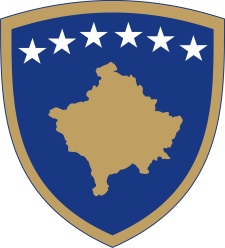 Republika e KosovësRepublika Kosova - Republic of KosovoQeveria - Vlada - Government                                  Br. 01/11                Datum: 15.03.2020.Na osnovu člana 92. stav 4. i člana 93. stav 4. Ustava Republike  Kosovo, člana 89. Zakona br. 04/l-125 o zdravlju i u sprovođenju člana 41. Zakona br. 02/L-109 o sprečavanju i suzbijanju zaraznih bolesti, na osnovu člana 4. Uredbe br. 05/2020 o oblastima administrativne odgovornosti Kancelarije premijera i Ministarstava, u skladu sa članom 17. Pravilnika o radu Vlade Republike Kosovo br. 09/2011, Vlada Republike kosovo donosi ovu:O D L U K UO proglašavanju vanredne situacije opasnu po javno zdravlje Usvaja se zahtev Ministarstva zdravstva da Vlada Republike Kosovo proglasi vanrednu situaciju opasnu po javno zdravlje.Obavezuju se institucije Vlade Republike Kosovo da deluju u skladu sa Planom za nacionalno reagovanje i aktiviraju funkcije za podršku u vanrednim situacijama 8 (FME8 javno zdravlje i medicinske službe).Ministarstvo zdravstva je odgovorno za upravljanje proglašenom vanrednom situacijom opasnom po javno zdravlje.Odluka stupa na snagu odmah.                                                                                    Albin KURTI                                                                                             _________________________________                                                                                                       Premijer Republike KosovoOdluku dostaviti:Zamenicima premijeraSvim ministarstvima (ministrima)Generalnom sekretaru KP-a Arhivi Vlade